MENU SUR 6 SEMAINES DE LA GARDERIE DÉCOUVERTE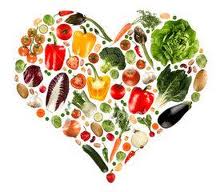 Menu du 1 Avril au 10 mai 2024MENU SUR 6 SEMAINES DE LA GARDERIE DÉCOUVERTEMenu du 1 Avril au 10 mai 2024MENU SUR 6 SEMAINES DE LA GARDERIE DÉCOUVERTEMenu du 1 Avril au 10 mai 2024MENU SUR 6 SEMAINES DE LA GARDERIE DÉCOUVERTEMenu du 1 Avril au 10 mai 2024MENU SUR 6 SEMAINES DE LA GARDERIE DÉCOUVERTEMenu du 1 Avril au 10 mai 2024LUNDI : POULET   Fermé   Lundi de PâquesMARDI : VÉGÉPotage de légumes, sandwichs à la tartinade de tofu et laitMERCREDI :PORC Galettes de saucisses maison, couscous  de blé, légumes et laitJEUDI : VÉGÉChili à la protéine végétal texturé, chip de tortillas et laitVENDREDI : BOEUFSauté de bœuf aux pêches, légumes, riz et laitLUNDI : POULETTortillas à la salade de poulet et laitMARDI :VÉGÉQuiches aux légumes et au thon, salade et laitMERCREDI : PORCPâte au jambon et brocolis et laitJEUDI : VÉGÉTofu parmigiana, orge aux champignons et laitVENDREDI: BOEUFHamburger, crudité et laitLUNDI: POULETDivan de poulet, purée de pomme de terre et laitMARDI : VÉGÉMacaroni chinois au tofu et  aux légumes avec laitMERCREDI : PORCRagout de boulette, purée de pomme de terre, légumes  et laitJEUDI : VÉGÉBâtonnets de tofu croustillant, légumes, orzo et laitVENDREDI: BOEUF Pain à la viande, légumes et laitLUNDI: POULETPoulet au beurre express, Riz, légumes et laitMARDI :VÉGÉBurger de tofu effiloché et laitMERCREDI : PORC Pâté Mexicain, légumes et laitJEUDI : VÉGÉTortillas de pois chiche ranch, salade de carottes et laitVENDREDI: BŒUFSpaghetti et laitLUNDI: POULETPenne au poulet et aux brocolis et laitMARDI : VÉGÉJam balaya végétarien avec laitMERCREDI :PORC Brochettes de porc bbq, couscous de blé, légumes et laitJEUDI : VÉGÉTofu général tao, riz, légumes et laitVENDREDI:BOEUFGalettes de bœuf en sauce, purée de pomme de terre, légumes et laitLUNDI: POULETRiz frit au poulet et au légumes et laitMARDI :VÉGÉCari de pois chiche, courge, vermicelle de riz, légumes et laitMERCREDI : PORCCôtelette de porc,  purée de pomme de terre, légumes et laitJEUDI : VÉGÉFusili du jardin et laitVENDREDI: BOEUFBœuf en pizza, purée de pomme de terre et lait